Πρόσκληση σε Διάλεξη του Καθηγητή Αθανασίου ΝένεΣτα πλαίσια διεξαγωγής προσκεκλημένων ομιλιών από διακεκριμένους επιστήμονες, σας προσκαλούμε στην διάλεξη του Καθηγητή Αθανασίου Νένε με τίτλο «Η επίδραση των ανθρωπογενών αεροζόλ και της κλιματικής μεταβλητότητας στην ποσότητα Οξυγόνου του Βόρειου Ειρηνικού Ωκεανού» η οποία θα πραγματοποιηθεί την Τρίτη 19 Ιανουαρίου 2016, ώρα 13:30 στο κτήριο του Τμήματος Μηχανολόγων Μηχανικών του Πανεπιστημίου Δυτικής Μακεδονίας (ΑΙΘΟΥΣΑ 1). Η διάλεξη αναφέρεται στη σημαντική μείωση των συγκεντρώσεων διαλυμένου οξυγόνου στα μέσα βάθη του τροπικού Ειρηνικού κατά τις τελευταίες δεκαετίες και εξετάζει τους πιθανούς μηχανισμούς που είναι υπεύθυνοι για την τάση αυτή. Ο Δρ. Αθανάσιος Νένες είναι Καθηγητής του Τεχνολογικού Ινστιτούτου της Georgia (Georgia Institute of Technology) των ΗΠΑ, ενώ το διάστημα αυτό βρίσκεται στην Ελλάδα με εκπαιδευτική άδεια και είναι επισκέπτης Καθηγητής στο τμήμα Φυσικής του Εθνικού και Καποδιστριακού Πανεπιστημίου Αθηνών, ενώ συνεργάζεται με το Εθνικό Αστεροσκοπείο και το Ινστιτούτο Χημικής Μηχανικής της Πάτρας (ICE-HT/FORTH).  Ασχολείται με τη δυναμική της μετεωρολογίας και του κλίματος και με τις αλληλεπιδράσεις αερολυμάτων, νεφών και κλίματος. Συνολικά έχει συμβάλει στη συγγραφή περισσότερων από 180 εργασιών σε διεθνή επιστημονικά περιοδικά με κριτές, έχει αναπτύξει τον κώδικα θερμοδυναμικής ισορροπίας ISORROPIA, ευρέως χρησιμοποιούμενο από κλιματικά μοντέλα και μοντέλα ποιότητας αέρα, ενώ είναι συν-δημιουργός του μηχανήματος Continuous Flow Streamwise Thermal Gradient CCN chamber and Scanning Flow CCN Analysis. Για το έργο του και την πλούσια δράση του έχει λάβει  πολλά βραβεία, μεταξύ αυτών τα Dreyfus Foundation Postdoctoral Award in Environmental Chemistry (2014), AGU Atmospheric Sciences Section Ascent Award (2012), Kenneth T. Whitby Award, American Association for Aerosol Research (2011), Henry G. Houghton Award, American Meteorological Society (2009),  Sheldon K Friedlander Award by the American Association for Aerosol Research (2005), Blanchard-Milliken Young Faculty Fellowship by Georgia Tech. (2004), NASA New Investigator Award (2004), και the National Science Foundation CAREER Award (2004).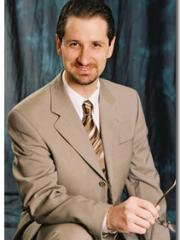 